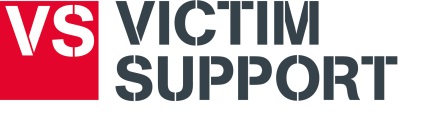 Please fill in all parts of the form.  Restricted when completed.No HIGH RISK REFERRALS ACCEPTED – In an emergency please contact 999 * You are NOT living in the same home as the alleged perpetrator (unless the person who harms is their child and they are under 16 and at school)  * Childcare is available – you have childcare available for when you particpant in the programme. * For safety reasons, camera must be on during ZOOM sessions For further details and information on the iMatter Programme Please contact IMatterProgramme@victimsupport.org.uk Restricted when completedNameDate of Birth Name preferredDate of BirthAddress*Most recent DASH score (if you have one)Languages SpokenGender preference of initial contact staff memberFemale   ⃝   Male   ⃝   No preference ⃝Please note that all programme facilitators are female.Female   ⃝   Male   ⃝   No preference ⃝Please note that all programme facilitators are female.Female   ⃝   Male   ⃝   No preference ⃝Please note that all programme facilitators are female.Personal details:  Contact Details Contact Details Contact Details Contact Details Mobile Number:   Mobile Number:   Mobile Number:   Mobile Number:   Landline Number: Landline Number: Landline Number: Landline Number: Email Address: Email Address: Email Address: Email Address:                                                                                                  Please delete as appropriate                                                                                                 Please delete as appropriate                                                                                                 Please delete as appropriate                                                                                                 Please delete as appropriateIs it safe to call?  Is it safe to call?  YesNoIs it safe to leave a message?		Is it safe to leave a message?		YesNoIs it safe to text?	Is it safe to text?	YesNoIf safe, when is the best time to call ie school hours, office hours, evening etc. If safe, when is the best time to call ie school hours, office hours, evening etc. If safe, when is the best time to call ie school hours, office hours, evening etc. If safe, when is the best time to call ie school hours, office hours, evening etc. Landline number - Is it safe to call?	YesNoLandline number - Is it safe to leave a message?		YesNoLandline number - If safe, when is the best time to call:If safe, when is the best time to call:If safe, when is the best time to call:Email address - Is it safe to email?YesNoPreferred method of contact                                                                                                 Preferred Language:Additional Needs (physical disabilities/learning difficulties/mental health issues)	Give a description of your background and why you want to be referred onto the iMatter programme? (Circumstances/History/Abuse)	Risks and safety planning (Have you worked with a DA service before? Other professionals working with the family:Name OrganisationRole/position Contact detailsSignature Date: 